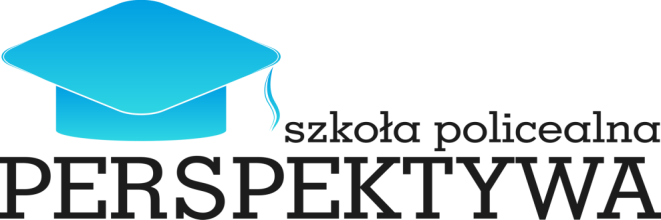 

Regulamin promocji dla Absolwentów Szkoły Policealnej PERSPEKTYWAw Lublinie§ 1 Ogólne informacje	
1. Promocja dla Absolwentów Szkoły Policealnej PERSPEKTYWA organizowana jest przez Szkołę Policealną PERSPEKTYWA z siedzibą w Lublinie, przy ul. Staszica 5/6, wpisaną do Centralnej Ewidencji i Informacji o Działalności Gospodarczej Miasta Lublin, NIP 6292370898, REGON 241686976.	
2. Szkoła Policealna PERSPEKTYWA jest administratorem danych osobowych Słuchaczy w rozumieniu przepisów Ustawy z dnia 29 sierpnia 1997r. o ochronie danych osobowych (Dz. U. z 2002 r. Nr 101, poz. 926 z późn. zm.)	
3. Dane osobowe Słuchaczy będą przechowywane i przetwarzane w siedzibie Szkoły Policealnej PERSPEKTYWA w  Lublinie, przy ul. Staszica 5/6, w celu przeprowadzenia Promocji.	
	

§ 2 Czas trwania Promocji	
1. Promocja trwa od dnia 22.06.2020 do dnia 30.09.2020. 	
2. Zakończenie Promocji nie wpływa na uprawnienia nabyte przez Słuchaczy w okresie jego trwania.
§ 3 Uczestnictwo w Promocji	
1. Promocja, o której mowa w §4, przysługuje Słuchaczowi, który jest Absolwentem (dowolnego kierunku kształcenia) Szkoły Policealnej PERSPEKTYWA, który zapisze się ponownie na dowolnie wybrany kierunek medyczny lub policealny w roku szkolnym 2020/2021.2. Przez “Absolwenta Szkoły” rozumie się osobę, która:	
a. ukończyła dowolny kierunek kształcenia w dowolnym okresie w Szkole Policealnej PERSPEKTYWAb. jest osobą pełnoletnią zgodnie z przepisami prawa obowiązującymi w Polsce,	
c. jest mieszkańcem Polski.	
§ 4 Zasady uzyskania wypłaty	
1. Absolwentowi - użytkownikowi Promocji, który zapisze się ponownie na dowolnie wybrany kierunek medyczny w Szkole Policealnej PERSPEKTYWA wypłacona zostanie kwota w wysokości 200zł, lub za dowolny kierunek policealny wypłacona zostanie kwota w wysokości 100zł, zwana dalej “Wypłatą”.	2. Wypłata zostanie przyznana po rozliczeniu w/w warunków, najpóźniej do dnia 15 listopada 2020r. przez Dyrektor Zarządzającą.    3. Absolwent zapisuje się na kierunek, wg listy wskazanej przez Dział Obsługi Klienta i jest aktywnym słuchaczem Szkoły Policealnej PERSPEKTYWA.	
4. Absolwent do końca października 2020r. posiada przynajmniej 50% frekwencji w każdym miesiącu.	5. W przypadku rezygnacji lub braku promocji na wyższy semestr Słuchacza z Szkoły Policealnej PERSPEKTYWA traci on prawo do otrzymania Wypłaty.	
6. Organizator może, według własnego uznania, stwierdzić nieważność i odmówić Wypłaty wykonanej niezgodnie z warunkami niniejszego regulaminu.	
